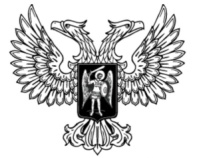 ДонецкАЯ НароднАЯ РеспубликАЗАКОНО ЗАПРЕТЕ ПРОДАЖИ НЕСОВЕРШЕННОЛЕТНИМ бестабачной никотиносодержащей продукции, ЭЛЕКТРОННЫХ СИСТЕМ ДОСТАВКИ НИКОТИНА, а также вовлечения несовершеннолетних в процесс потребления бестабачной никотиносодержащей продукции, ЭЛЕКТРОННЫХ СИСТЕМ ДОСТАВКИ НИКОТИНАПринят Постановлением Народного Совета 26 июня 2020 годаСтатья 1. Предмет регулирования настоящего ЗаконаНастоящий Закон в целях защиты и охраны здоровья граждан устанавливает запрет продажи бестабачной никотиносодержащей продукции, электронных систем доставки никотина несовершеннолетним и (или) несовершеннолетними, а также запрет на вовлечение несовершеннолетних в процесс потребления бестабачной никотиносодержащей продукции, электронных систем доставки никотина. Статья 2. Основные понятия, используемые в настоящем ЗаконеДля целей настоящего Закона используются следующие основные понятия:1) бестабачная никотиносодержащая продукция – продукция, содержащая никотин растительного, синтетического происхождения и (или) его производные, предназначенная для потребления никотина любым способом, в состав которой не входит табак, за исключением лекарственных средств, зарегистрированных в порядке, установленном действующим законодательством;2) электронная система доставки никотина – электронное устройство, используемое для преобразования жидкости для электронных систем доставки никотина в аэрозоль (пар), вдыхаемый потребителем, которое может быть использовано как в качестве средства доставки никотина, так и для вдыхания ароматизированного пара (аэрозоли) без содержания никотина, за исключением медицинских изделий, зарегистрированных в порядке, установленном действующим законодательством.Статья 3. Запрет продажи несовершеннолетним и (или) несовершеннолетними бестабачной никотиносодержащей продукции, электронных систем доставки никотина, а также вовлечения несовершеннолетних в процесс потребления бестабачной никотиносодержащей продукции, электронных систем доставки никотина1. Запрещается продажа несовершеннолетним и (или) несовершеннолетними бестабачной никотиносодержащей продукции, электронных систем доставки никотина.2. Запрещается вовлечение несовершеннолетних в процесс потребления бестабачной никотиносодержащей продукции, электронных систем доставки никотина путем покупки для них либо передачи им бестабачной никотиносодержащей продукции, электронных систем доставки никотина, предложения или требования использовать бестабачную никотиносодержащую продукцию, электронные системы доставки никотина любым способом.3. Продавец обязан отказать покупателю в продаже бестабачной никотиносодержащей продукции, электронных систем доставки никотина, если в отношении покупателя имеются сомнения в достижении им восемнадцатилетнего возраста, а документ, удостоверяющий личность покупателя и позволяющий установить его возраст, не представлен.Статья 4. Ответственность за нарушение положений настоящего Закона1. Лица, нарушающие требования настоящего Закона, несут административную ответственность в соответствии с настоящим Законом.2. Продажа несовершеннолетним бестабачной никотиносодержащей продукции, электронных систем доставки никотина, а также вовлечение несовершеннолетних в процесс потребления бестабачной никотиносодержащей продукции, электронных систем доставки никотина путем покупки для них либо передачи им бестабачной никотиносодержащей продукции, электронных систем доставки никотина, предложения или требования использовать бестабачную никотиносодержащую продукцию, электронные системы доставки никотина любым способом, –влечет наложение штрафа на граждан в размере от пяти тысяч до десяти тысяч рублей; на физических лиц – предпринимателей – от десяти тысяч до тридцати тысяч рублей с конфискацией бестабачной никотиносодержащей продукции, электронных систем доставки никотина; на должностных лиц – от тридцати тысяч до пятидесяти тысяч рублей с конфискацией бестабачной никотиносодержащей продукции, электронных систем доставки никотина.3. Совершение действий, указанных в части 2 настоящей статьи, лицом, достигшим шестнадцатилетнего возраста, но не достигшего восемнадцатилетнего возраста, –влечет наложение штрафа в размере от трех тысяч до семи тысяч рублей.4. Совершение действий, указанных в части 2 настоящей статьи, несовершеннолетним, не достигшим шестнадцатилетнего возраста, –влечет наложение штрафа на родителей или иных законных представителей несовершеннолетних в размере от двух тысяч до пяти тысяч рублей.Статья 5. Производство по делам о правонарушениях, установленных настоящим Законом1. Производство по делам об административных правонарушениях, предусмотренных частями 2 – 4 статьи 4 настоящего Закона, исполнение постановлений о наложении административных взысканий, а также обжалование вынесенных постановлений о наложении административных взысканий осуществляется в соответствии с требованиями законодательства об административных правонарушениях, действующего на территории Донецкой Народной Республики. 2. По делам об административных правонарушениях, предусмотренных частями 2 – 4 статьи 4 настоящего Закона, протокол об административном правонарушении имеют право составлять уполномоченные на то должностные лица органов внутренних дел Донецкой Народной Республики.3. Дела об административных правонарушениях, предусмотренных частями 2 – 4 статьи 4 настоящего Закона, рассматриваются органами внутренних дел Донецкой Народной Республики. От имени органов внутренних дел Донецкой Народной Республики рассматривать дела об указанных административных правонарушениях и накладывать по ним взыскания имеют право начальники или заместители начальников территориальных органов республиканского органа исполнительной власти, реализующего государственную политику в сфере внутренних дел.Статья 6. Вступление в силу настоящего ЗаконаНастоящий Закон вступает в силу через десять дней со дня его официального опубликования.Глава Донецкой Народной Республики					   Д.В. Пушилинг. Донецк2 июля 2020 года№ 167-IIНС 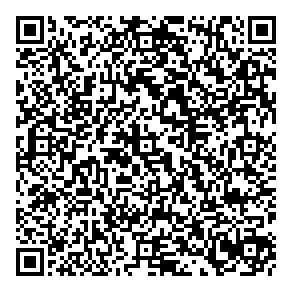 